ВЕДОМОСТЬ КОНТРОЛЬНОЙ РАБОТЫСПЕЦИАЛЬНОСТЬ___________________________________КУРС____ _____ГРУППА________________________________ДИСЦИПЛИНА (МЕЖДИСЦИПЛИНАРНЫЙ КУРС) ___________________________________________________________ФИО  ПРЕПОДАВАТЕЛЯ__________________________________________________________________________Дата  проведения контрольной работы  «_______»_______________20______г.Преподаватель:__________________________________________________		               (подпись, расшифровка подписи)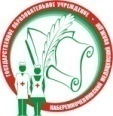 Министерство здравоохранения Республики ТатарстанГАПОУ «Набережночелнинский медицинский колледж»Отдел основного профессионального образования ФОРМА 11а(версия 2)Ведомость контрольной работы№п/пФИО студентаОценка Подпись преподавателяПОКАЗАТЕЛИ ОБУЧЕНИЯПОКАЗАТЕЛИ ОБУЧЕНИЯОценки (количество)Оценки (количество)Успеваемость« 5 »Качество успеваемости« 4 »Средний балл« 3 »Средний балл« 2 »